Osnovna škola Joakima Rakovca             Sveti Lovreč Pazenatički                       Gradski trg 1, 52448 Sveti Lovreč                                       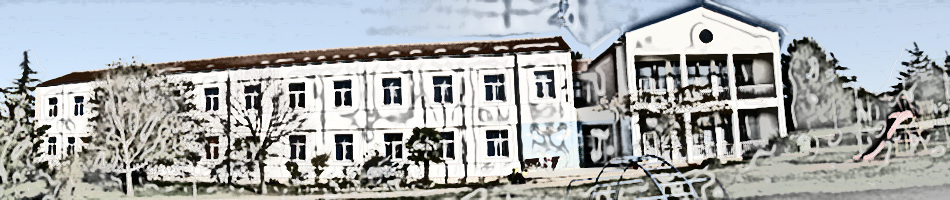 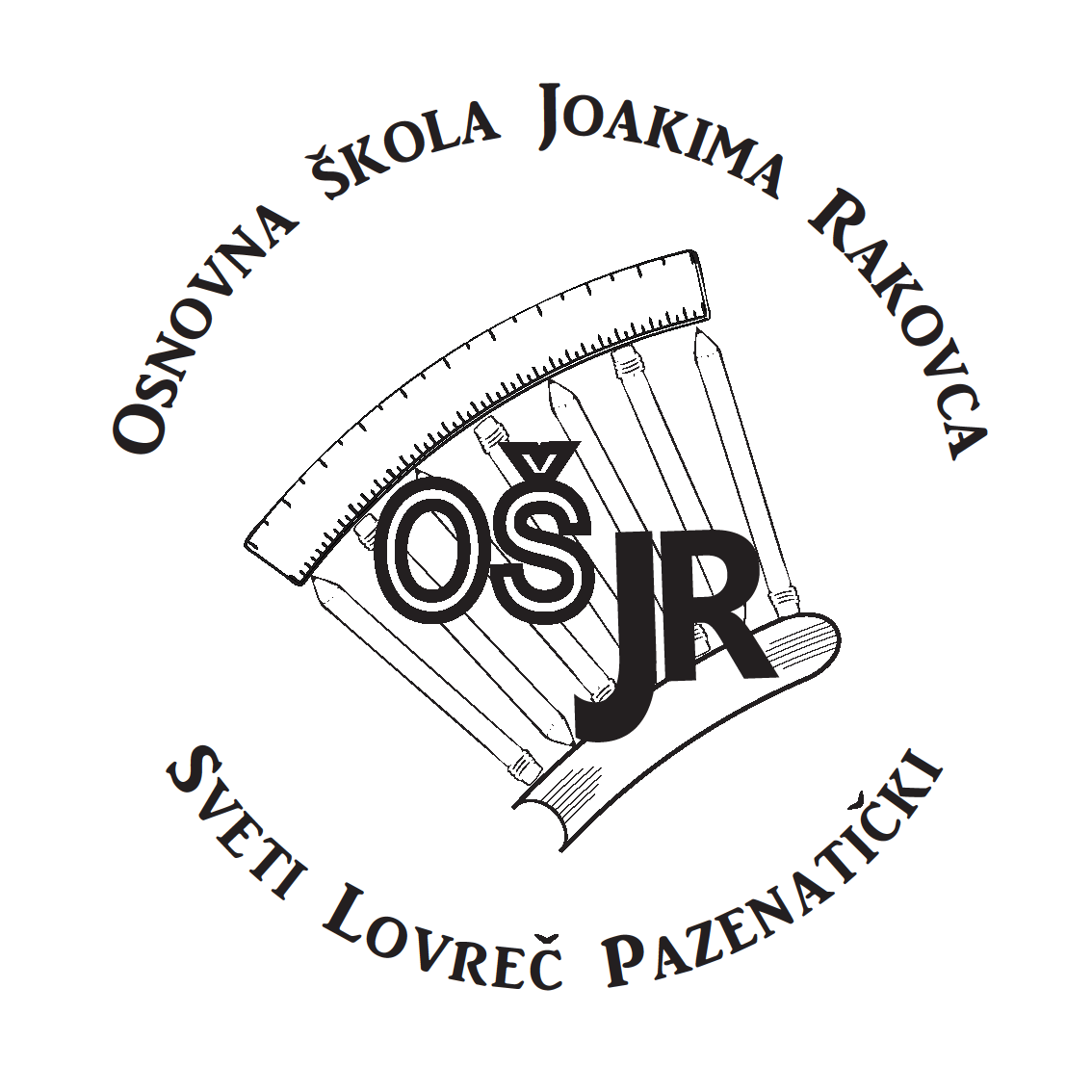 Tel: 052/448-104, Fax:052/448-266e pošta: ured@os-jrakovca-svlovrecpazenaticki.skole.hr__________________________________________________________________________ OBAVIJEST O PREDUPISIMA U PRVI RAZRED 2021./2022.Poštovani roditelji, predupis djece za upis u prvi razred Osnovne škole Joakima Rakovca Sveti Lovreč Pazenatički održat će se 27., 28. i 29. siječnja 2021., u vremenu od 9:00 do 12:00 sati u prostorijama škole (u uredu pedagoga) ili telefonski  na broj 052/448-104.Obveznici predupisa su djeca koja do 1. travnja 2021. godine navršavaju šest godina života, kao i djeca kojima je prošle školske godine odgođen upis ili iz drugih razloga nisu upisana u osnovnu školu, a školski su obveznici.Podaci koji su prikupljaju prilikom predupisa jesu:ime i prezime djetetaspolmjesto i datum rođenja djetetaOIB djetetaadresa stanovanjaime, prezime roditelja/starateljaOIB roditeljaStručna sprema roditeljatelefonski kontakt roditelja/starateljae-mail adresa roditelja/starateljadječji vrtić koji dijete pohađa.Za dijete koje će do 31.12.2021. godine navršiti šest godina, a nije školski obveznik, roditelj može najkasnije do 31. ožujka 2021. godine podnijeti zahtjev Upravnom odjelu za obrazovanje, sport i tehničku kulturu u Istarskoj županiji radi uvrštavanja djeteta u popis školskih obveznika (Obrazac se nalazi u privitku).